До уваги громадян!Податкова знижка у 2021 році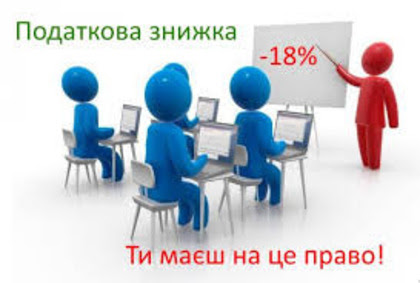 Головне управління ДПС у Харківській області інформує, що відповідно до ст. 166 Податкового кодексу України податкова знижка – це документально підтверджена сума витрат платника податку протягом звітного року, на яку дозволяється зменшення його загального річного оподатковуваного доходу, одержаного за наслідками звітного року у вигляді заробітної плати, у випадках, визначених Податковим кодексом України.Перелік витрат, за якими платник має право на застосування податкової знижки визначено у п. 166.3 ст. 166 Кодексу:— частину суми процентів, сплачених таким платником податку за користування іпотечним житловим кредитом;— суму коштів або вартість майна, переданих у вигляді пожертвувань або благодійних внесків неприбутковим організаціям, зареєстрованим в Україні та внесеним до Реєстру неприбуткових організацій та установ на дату передачі таких коштів та майна, у розмірі, що не перевищує 4% суми його загального оподатковуваного доходу такого звітного року;— суму коштів, сплачених платником податку на користь вітчизняних закладів дошкільної, позашкільної, загальної середньої, професійної (професійно-технічної) та вищої освіти для компенсації вартості здобуття відповідної освіти такого платника податку та/або члена його сім'ї першого ступеня споріднення;— суму витрат платника податку на сплату страхових платежів та пенсійних внесків, сплачених платником податку страховику-резиденту, недержавному пенсійному фонду, банківській установі за договорами довгострокового страхування життя, за пенсійним контрактом з недержавним пенсійним фондом, а також внесків на банківський пенсійний депозитний рахунок;— суму витрат платника податку на оплату допоміжних репродуктивних технологій згідно з умовами, встановленими законодавством, але не більше ніж сума, що дорівнює третині доходу у вигляді заробітної плати за звітний податковий рік;— суму витрат платника податку на оплату вартості державних послуг, пов'язаних з усиновленням дитини, включаючи сплату державного мита;— суму коштів, сплачених платником податку у зв'язку із переобладнанням транспортного засобу, що належить платникові податку, з використанням у вигляді палива моторного сумішевого, біоетанолу, біодизелю, стиснутого або скрапленого газу, інших видів біопалива;— суми витрат платника податку на сплату видатків на будівництво (придбання) доступного житла, визначеного законом, у тому числі на погашення пільгового іпотечного житлового кредиту, наданого на такі цілі, та процентів за ним;— суму коштів у вигляді орендної плати за договором оренди житла (квартири, будинку), оформленим відповідно до вимог чинного законодавства, фактично сплачених платником податку, який має статус внутрішньо переміщеної особи;— сума коштів або вартість товарів, які добровільно перераховані (передані) з метою запобігання поширенню на території України коронавірусної хвороби (COVID-19), як благодійність відповідним організаціям та/або органам виконавчої влади, закладам охорони здоров’я тощо.